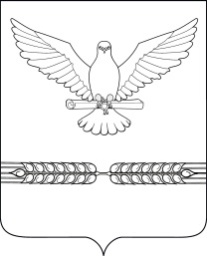     АДМИНИСТРАЦИЯ СТАРОЛЕУШКОВСКОГО СЕЛЬСКОГО ПОСЕЛЕНИЯ ПАВЛОВСКОГО РАЙОНА ПОСТАНОВЛЕНИЕот 01.02.2019 г 								       № 31ст-ца Старолеушковская Об утверждении план-графика закупок товаров, работ, услуг для  нужд  муниципальных бюджетных учреждений Старолеушковского сельского поселения Павловского района на 2019 год В соответствии с п.1 ч.1 ст.4 Федерального закона от 5 апреля 2013 года №44-ФЗ «О контрактной системе в сфере закупок товаров, работ, услуг для обеспечения государственных и муниципальных нужд», решением Совета Старолеушковского  сельского поселения от 21 декабря 2018 года №73/235  «О бюджете Старолеушковского сельского поселения на 2019 год»,                              п о с т а н о в л я ю:Утвердить план-график закупок товаров, работ, услуг для  нужд МБУ «СКЦ МО Старолеушковское сельское поселение» на 2019 год  (приложение №1).Утвердить план-график закупок товаров, работ, услуг для  нужд МБУ «Старолеушковская поселенческая библиотека» на 2019 год (приложение №2).Разместить план-график закупок товаров, работ, услуг для обеспечения нужд заказчиков на 2019  год  на сайте  www.zakupki.gov.ru  и на официальном сайте Старолеушковского сельского поселения Павловского района Краснодарского края www./старолеушковское.рф/.Контроль за выполнение настоящего постановления оставляю за собой.Постановление вступает в силу со дня его обнародования (размещения на сайте)  и распространяется на правоотношения, возникшие с  1 января 2019  года. Глава Старолеушковского сельского поселения Павловского района                                                        Р.М. Чепилов                                                                                                                                                                                                 ПРИЛОЖЕНИЕ № 1                                                                                                                                                         к постановлению администрации                                                                                                                                                         Старолеушковского сельского                                                                                                                                                         поселения Павловского района                                                                                                                                                  от 01.02.2019 г  № 31ПЛАН-ГРАФИК 

закупок товаров, работ, услуг для обеспечения нужд МБУ «СКЦ МО Старолеушковское сельское поселение» 

на 20 19 годКоды Дата 01.02.2019Наименование заказчика (государственного (муниципального) заказчика, бюджетного, автономного учреждения или государственного (муниципального) унитарного предприятия) МУНИЦИПАЛЬНОЕ БЮДЖЕТНОЕ УЧРЕЖДЕНИЕ " СОЦИАЛЬНО-КУЛЬТУРНЫЙ ЦЕНТР МУНИЦИПАЛЬНОГО ОБРАЗОВАНИЯ СТАРОЛЕУШКОВСКОЕ СЕЛЬСКОЕ ПОСЕЛЕНИЕ" ПАВЛОВСКОГО РАЙОНАпо ОКПО 79581709 Наименование заказчика (государственного (муниципального) заказчика, бюджетного, автономного учреждения или государственного (муниципального) унитарного предприятия) МУНИЦИПАЛЬНОЕ БЮДЖЕТНОЕ УЧРЕЖДЕНИЕ " СОЦИАЛЬНО-КУЛЬТУРНЫЙ ЦЕНТР МУНИЦИПАЛЬНОГО ОБРАЗОВАНИЯ СТАРОЛЕУШКОВСКОЕ СЕЛЬСКОЕ ПОСЕЛЕНИЕ" ПАВЛОВСКОГО РАЙОНАИНН 2346014240Наименование заказчика (государственного (муниципального) заказчика, бюджетного, автономного учреждения или государственного (муниципального) унитарного предприятия) МУНИЦИПАЛЬНОЕ БЮДЖЕТНОЕ УЧРЕЖДЕНИЕ " СОЦИАЛЬНО-КУЛЬТУРНЫЙ ЦЕНТР МУНИЦИПАЛЬНОГО ОБРАЗОВАНИЯ СТАРОЛЕУШКОВСКОЕ СЕЛЬСКОЕ ПОСЕЛЕНИЕ" ПАВЛОВСКОГО РАЙОНАКПП 234601001Организационно-правовая форма Муниципальные бюджетные учрежденияпо ОКОПФ 75403Форма собственности Муниципальная собственностьпо ОКФС 14Наименование публично-правового образования Краснодарский крайпо ОКТМО 03639434101Место нахождения (адрес), телефон, адрес электронной почты Российская Федерация, 352054, Краснодарский край, Павловский р-н, Старолеушковская ст-ца, УЛ ЖЛОБЫ, 12 , 7-86191-45449 , staroleush@mail.ruпо ОКТМО 03639434101Вид документа базовый (0)Вид документа (базовый (0), измененный (порядковый код изменения))дата изменения 01.02.2019Единица измерения: рубль по ОКЕИ 383 Совокупный годовой объем закупок(справочно), рублей Совокупный годовой объем закупок(справочно), рублей 1055985.001055985.00№ п/п Идентификационный код закупки Объект закупки Объект закупки Начальная (максимальная) цена контракта, цена контракта, заключаемого с единственным поставщиком (подрядчиком, исполнителем) Размер аванса, процентов Планируемые платежи Планируемые платежи Планируемые платежи Планируемые платежи Планируемые платежи Единица измерения Единица измерения Количество (объем) закупаемых товаров, работ, услуг Количество (объем) закупаемых товаров, работ, услуг Количество (объем) закупаемых товаров, работ, услуг Количество (объем) закупаемых товаров, работ, услуг Количество (объем) закупаемых товаров, работ, услуг Планируемый срок (периодичность) поставки товаров, выполнения работ, оказания услуг Размер обеспечения Размер обеспечения Планируемый срок, (месяц, год) Планируемый срок, (месяц, год) Способ определения поставщика (подрядчика, исполнителя) Преимущества, предоставляемые участникам закупки в соответствии со статьями 28 и 29 Федерального закона "О контрактной системе в сфере закупок товаров, работ, услуг для обеспечения государственных и муниципальных нужд" ("да" или "нет") Осуществление закупки у субъектов малого предпринимательства и социально ориентированных некоммерческих организаций ("да" или "нет") Применение национального режима при осуществлении закупок Дополнительные требования к участникам закупки отдельных видов товаров, работ, услуг Сведения о проведении обязательного общественного обсуждения закупки Информация о банковском сопровождении контрактов/казначейском сопровождении контрактов Обоснование внесения изменений Наименование уполномоченного органа (учреждения) Наименование организатора проведения совместного конкурса или аукциона № п/п Идентификационный код закупки наименование описание Начальная (максимальная) цена контракта, цена контракта, заключаемого с единственным поставщиком (подрядчиком, исполнителем) Размер аванса, процентов всего на текущий финансовый год на плановый период на плановый период последующие годы наименование код по ОКЕИ всего на текущий финансовый год на плановый период на плановый период последующие годы Планируемый срок (периодичность) поставки товаров, выполнения работ, оказания услуг заявки исполнения контракта начала осуществления закупок окончания исполнения контракта Способ определения поставщика (подрядчика, исполнителя) Преимущества, предоставляемые участникам закупки в соответствии со статьями 28 и 29 Федерального закона "О контрактной системе в сфере закупок товаров, работ, услуг для обеспечения государственных и муниципальных нужд" ("да" или "нет") Осуществление закупки у субъектов малого предпринимательства и социально ориентированных некоммерческих организаций ("да" или "нет") Применение национального режима при осуществлении закупок Дополнительные требования к участникам закупки отдельных видов товаров, работ, услуг Сведения о проведении обязательного общественного обсуждения закупки Информация о банковском сопровождении контрактов/казначейском сопровождении контрактов Обоснование внесения изменений Наименование уполномоченного органа (учреждения) Наименование организатора проведения совместного конкурса или аукциона № п/п Идентификационный код закупки наименование описание Начальная (максимальная) цена контракта, цена контракта, заключаемого с единственным поставщиком (подрядчиком, исполнителем) Размер аванса, процентов всего на текущий финансовый год на первый год на второй год последующие годы наименование код по ОКЕИ всего на текущий финансовый год на первый год на второй год последующие годы Планируемый срок (периодичность) поставки товаров, выполнения работ, оказания услуг заявки исполнения контракта начала осуществления закупок окончания исполнения контракта Способ определения поставщика (подрядчика, исполнителя) Преимущества, предоставляемые участникам закупки в соответствии со статьями 28 и 29 Федерального закона "О контрактной системе в сфере закупок товаров, работ, услуг для обеспечения государственных и муниципальных нужд" ("да" или "нет") Осуществление закупки у субъектов малого предпринимательства и социально ориентированных некоммерческих организаций ("да" или "нет") Применение национального режима при осуществлении закупок Дополнительные требования к участникам закупки отдельных видов товаров, работ, услуг Сведения о проведении обязательного общественного обсуждения закупки Информация о банковском сопровождении контрактов/казначейском сопровождении контрактов Обоснование внесения изменений Наименование уполномоченного органа (учреждения) Наименование организатора проведения совместного конкурса или аукциона 1234567891011121314151617181920212223242526272829303132331193234601424023460100100010010000000Энергия тепловая, отпущенная котельнымиЭнергия тепловая, отпущенная котельными486870.85486870.85486870.850.000.000.00XXXXXXXПериодичность поставки товаров (выполнения работ, оказания услуг): Ежедневно 

Планируемый срок (сроки отдельных этапов) поставки товаров (выполнения работ, оказания услуг): 31.12.201901.201912.2019Закупка у единственного поставщика (подрядчика, исполнителя)нетнетНет 1193234601424023460100100010010000000Энергия тепловая, отпущенная котельнымиЭнергия тепловая, отпущенная электростанциями

Функциональные, технические, качественные, эксплуатационные характеристики:

Энергия тепловая, отпущенная электростанциямиXXXXXXXГигакалория233149149XXXXXXXXXXXXXXXТовары, работы или услуги на сумму, не превышающую 400 тыс. рублей (п.5 ч.1 ст.93 Федерального закона №44-ФЗ)Товары, работы или услуги на сумму, не превышающую 400 тыс. рублей (п.5 ч.1 ст.93 Федерального закона №44-ФЗ)XXX569114.150.000.000.00XXXXXXXXXXXXXXXXXXXXX193234601424023460100100020010000000XXXXX569114.150.000.000.00XXXXXXXXXXXXXXXXXXXXXXПредусмотрено на осуществление закупок - всего Предусмотрено на осуществление закупок - всего Предусмотрено на осуществление закупок - всего Предусмотрено на осуществление закупок - всего 486870.85X1055985.001055985.000.000.000.00XXXXXXXXXXXXXXXXXXXXXXв том числе: закупок путем проведения запроса котировок в том числе: закупок путем проведения запроса котировок в том числе: закупок путем проведения запроса котировок в том числе: закупок путем проведения запроса котировок 0.00X0.00XXXXXXXXXXXXXXXXXXXXXXXXXXОтветственный исполнитель ДиректорЧЕРНЕНКО И. В. (должность) (подпись) (расшифровка подписи) «01» 0220 19г. ФОРМА 

обоснования закупок товаров, работ и услуг для обеспечения государственных и муниципальных нужд 

при формировании и утверждении плана-графика закупок Вид документа (базовый (0), измененный (порядковый код изменения плана-графика закупок) изменения 0базовый0№ п/п Идентификационный код закупки Наименование объекта закупки Начальная (максимальная) цена контракта, контракта заключаемого с единственным поставщиком (подрядчиком, исполнителем) Наименование метода определения и обоснования начальной (максимальной) цены контракта, цены контракта, заключаемого с единственным поставщиком (подрядчиком, исполнителем) Обоснование невозможности применения для определения и обоснования начальной (максимальной) цены контракта, цены контракта, заключаемого с единственным поставщиком (подрядчиком, исполнителем), методов, указанных в части 1 статьи 22 Федерального закона "О контрактной системе в сфере закупок товаров, работ, услуг для обеспечения государственных и муниципальных нужд" (далее - Федеральный закон), а также обоснование метода определения и обоснования начальной (максимальной) цены контракта, цены контракта, заключаемого с единственным поставщиком (подрядчиком, исполнителем), не предусмотренного частью 1 статьи 22 Федерального закона Обоснование начальной (максимальной) цены контракта, цены контракта, заключаемого с единственным поставщиком (подрядчиком, исполнителем) в порядке, установленном статьей 22 Федерального закона Способ определения поставщика (подрядчика, исполнителя) Обоснование выбранного способа определения поставщика (подрядчика, исполнителя) Обоснование дополнительных требований к участникам закупки (при наличии таких требований) 123456789101193234601424023460100100010010000000Энергия тепловая, отпущенная котельными486870.85Метод сопоставимых рыночных цен (анализа рынка) Соответствует 44 ФЗЗакупка у единственного поставщика (подрядчика, исполнителя)Соответствует обеспечению деятельности и полномочий. Соответствует обеспечению деятельности органов местного самоуправления2193234601424023460100100020010000000Товары, работы или услуги на сумму, не превышающую 400 тыс. рублей (п.5 ч.1 ст.93 Федерального закона №44-ФЗ)569114.15Метод сопоставимых рыночных цен (анализа рынка) Соответствует 44 ФЗЧепилов  Роман Михайлович, Глава Старолеушковского сельского поселения «01» 0220 19г. (Ф.И.О., должность руководителя (уполномоченного должностного лица) заказчика) (подпись) (дата утверждения) ЧЕРНЕНКО ИРИНА ВАСИЛЬЕВНАМ.П. (Ф.И.О. ответственного исполнителя) (подпись)                                       ПРИЛОЖЕНИЕ № 2                                     к постановлению администрации                                     Старолеушковского сельского                                     поселения Павловского района                                     от  01.02.2019 г  №  31ПЛАН-ГРАФИК 

закупок товаров, работ, услуг для нужд  МБУ «Старолеушковская поселенческая библиотека» Старолеушковского сельского поселения Павловского района на 2019 годПЛАН-ГРАФИК 

закупок товаров, работ, услуг для нужд  МБУ «Старолеушковская поселенческая библиотека» Старолеушковского сельского поселения Павловского района на 2019 годКоды Дата 31.01.2019Наименование заказчика (государственного (муниципального) заказчика, бюджетного, автономного учреждения или государственного (муниципального) унитарного предприятия) МУНИЦИПАЛЬНОЕ БЮДЖЕТНОЕ УЧРЕЖДЕНИЕ "СТАРОЛЕУШКОВСКАЯ ПОСЕЛЕНЧЕСКАЯ БИБЛИОТЕКА" СТАРОЛЕУШКОВСКОГО СЕЛЬСКОГО ПОСЕЛЕНИЯ ПАВЛОВСКОГО РАЙОНАпо ОКПО 84431873 Наименование заказчика (государственного (муниципального) заказчика, бюджетного, автономного учреждения или государственного (муниципального) унитарного предприятия) МУНИЦИПАЛЬНОЕ БЮДЖЕТНОЕ УЧРЕЖДЕНИЕ "СТАРОЛЕУШКОВСКАЯ ПОСЕЛЕНЧЕСКАЯ БИБЛИОТЕКА" СТАРОЛЕУШКОВСКОГО СЕЛЬСКОГО ПОСЕЛЕНИЯ ПАВЛОВСКОГО РАЙОНАИНН 2346015526Наименование заказчика (государственного (муниципального) заказчика, бюджетного, автономного учреждения или государственного (муниципального) унитарного предприятия) МУНИЦИПАЛЬНОЕ БЮДЖЕТНОЕ УЧРЕЖДЕНИЕ "СТАРОЛЕУШКОВСКАЯ ПОСЕЛЕНЧЕСКАЯ БИБЛИОТЕКА" СТАРОЛЕУШКОВСКОГО СЕЛЬСКОГО ПОСЕЛЕНИЯ ПАВЛОВСКОГО РАЙОНАКПП 234601001Организационно-правовая форма Муниципальные бюджетные учрежденияпо ОКОПФ 75403Форма собственности Муниципальная собственностьпо ОКФС 14Наименование публично-правового образования Павловский муниципальный районпо ОКТМО 03639434101Место нахождения (адрес), телефон, адрес электронной почты Российская Федерация, 352054, Краснодарский край, Павловский р-н, Старолеушковская ст-ца, УЛ ЖЛОБЫ, 21 , 7-86191-45449 , staroleush@mail.ruпо ОКТМО 03639434101Вид документа базовый (0)Вид документа (базовый (0), измененный (порядковый код изменения))дата изменения 31.01.2019Единица измерения: рубль по ОКЕИ 383 Совокупный годовой объем закупок(справочно), рублей Совокупный годовой объем закупок(справочно), рублей 418396.00418396.00№ п/п Идентификационный код закупки Объект закупки Объект закупки Начальная (максимальная) цена контракта, цена контракта, заключаемого с единственным поставщиком (подрядчиком, исполнителем) Размер аванса, процентов Планируемые платежи Планируемые платежи Планируемые платежи Планируемые платежи Планируемые платежи Единица измерения Единица измерения Количество (объем) закупаемых товаров, работ, услуг Количество (объем) закупаемых товаров, работ, услуг Количество (объем) закупаемых товаров, работ, услуг Количество (объем) закупаемых товаров, работ, услуг Количество (объем) закупаемых товаров, работ, услуг Планируемый срок (периодичность) поставки товаров, выполнения работ, оказания услуг Размер обеспечения Размер обеспечения Планируемый срок, (месяц, год) Планируемый срок, (месяц, год) Способ определения поставщика (подрядчика, исполнителя) Преимущества, предоставляемые участникам закупки в соответствии со статьями 28 и 29 Федерального закона "О контрактной системе в сфере закупок товаров, работ, услуг для обеспечения государственных и муниципальных нужд" ("да" или "нет") Осуществление закупки у субъектов малого предпринимательства и социально ориентированных некоммерческих организаций ("да" или "нет") Применение национального режима при осуществлении закупок Дополнительные требования к участникам закупки отдельных видов товаров, работ, услуг Сведения о проведении обязательного общественного обсуждения закупки Информация о банковском сопровождении контрактов/казначейском сопровождении контрактов Обоснование внесения изменений Наименование уполномоченного органа (учреждения) Наименование организатора проведения совместного конкурса или аукциона № п/п Идентификационный код закупки наименование описание Начальная (максимальная) цена контракта, цена контракта, заключаемого с единственным поставщиком (подрядчиком, исполнителем) Размер аванса, процентов всего на текущий финансовый год на плановый период на плановый период последующие годы наименование код по ОКЕИ всего на текущий финансовый год на плановый период на плановый период последующие годы Планируемый срок (периодичность) поставки товаров, выполнения работ, оказания услуг заявки исполнения контракта начала осуществления закупок окончания исполнения контракта Способ определения поставщика (подрядчика, исполнителя) Преимущества, предоставляемые участникам закупки в соответствии со статьями 28 и 29 Федерального закона "О контрактной системе в сфере закупок товаров, работ, услуг для обеспечения государственных и муниципальных нужд" ("да" или "нет") Осуществление закупки у субъектов малого предпринимательства и социально ориентированных некоммерческих организаций ("да" или "нет") Применение национального режима при осуществлении закупок Дополнительные требования к участникам закупки отдельных видов товаров, работ, услуг Сведения о проведении обязательного общественного обсуждения закупки Информация о банковском сопровождении контрактов/казначейском сопровождении контрактов Обоснование внесения изменений Наименование уполномоченного органа (учреждения) Наименование организатора проведения совместного конкурса или аукциона № п/п Идентификационный код закупки наименование описание Начальная (максимальная) цена контракта, цена контракта, заключаемого с единственным поставщиком (подрядчиком, исполнителем) Размер аванса, процентов всего на текущий финансовый год на первый год на второй год последующие годы наименование код по ОКЕИ всего на текущий финансовый год на первый год на второй год последующие годы Планируемый срок (периодичность) поставки товаров, выполнения работ, оказания услуг заявки исполнения контракта начала осуществления закупок окончания исполнения контракта Способ определения поставщика (подрядчика, исполнителя) Преимущества, предоставляемые участникам закупки в соответствии со статьями 28 и 29 Федерального закона "О контрактной системе в сфере закупок товаров, работ, услуг для обеспечения государственных и муниципальных нужд" ("да" или "нет") Осуществление закупки у субъектов малого предпринимательства и социально ориентированных некоммерческих организаций ("да" или "нет") Применение национального режима при осуществлении закупок Дополнительные требования к участникам закупки отдельных видов товаров, работ, услуг Сведения о проведении обязательного общественного обсуждения закупки Информация о банковском сопровождении контрактов/казначейском сопровождении контрактов Обоснование внесения изменений Наименование уполномоченного органа (учреждения) Наименование организатора проведения совместного конкурса или аукциона 123456789101112131415161718192021222324252627282930313233Товары, работы или услуги на сумму, не превышающую 400 тыс. рублей (п.5 ч.1 ст.93 Федерального закона №44-ФЗ)Товары, работы или услуги на сумму, не превышающую 400 тыс. рублей (п.5 ч.1 ст.93 Федерального закона №44-ФЗ)XXX418396.000.000.000.00XXXXXXXXXXXXXXXXXXXXX193234601552623460100100010010000000XXXXX418396.000.000.000.00XXXXXXXXXXXXXXXXXXXXXXПредусмотрено на осуществление закупок - всего Предусмотрено на осуществление закупок - всего Предусмотрено на осуществление закупок - всего Предусмотрено на осуществление закупок - всего 0.00X418396.00418396.000.000.000.00XXXXXXXXXXXXXXXXXXXXXXв том числе: закупок путем проведения запроса котировок в том числе: закупок путем проведения запроса котировок в том числе: закупок путем проведения запроса котировок в том числе: закупок путем проведения запроса котировок 0.00X0.00XXXXXXXXXXXXXXXXXXXXXXXXXXОтветственный исполнитель ДИРЕКТОРПАСЬКО Е. А. (должность) (подпись) (расшифровка подписи) «31» 0120 19г. ФОРМА 

обоснования закупок товаров, работ и услуг для обеспечения государственных и муниципальных нужд 

при формировании и утверждении плана-графика закупок Вид документа (базовый (0), измененный (порядковый код изменения плана-графика закупок) изменения 0базовый0№ п/п Идентификационный код закупки Наименование объекта закупки Начальная (максимальная) цена контракта, контракта заключаемого с единственным поставщиком (подрядчиком, исполнителем) Наименование метода определения и обоснования начальной (максимальной) цены контракта, цены контракта, заключаемого с единственным поставщиком (подрядчиком, исполнителем) Обоснование невозможности применения для определения и обоснования начальной (максимальной) цены контракта, цены контракта, заключаемого с единственным поставщиком (подрядчиком, исполнителем), методов, указанных в части 1 статьи 22 Федерального закона "О контрактной системе в сфере закупок товаров, работ, услуг для обеспечения государственных и муниципальных нужд" (далее - Федеральный закон), а также обоснование метода определения и обоснования начальной (максимальной) цены контракта, цены контракта, заключаемого с единственным поставщиком (подрядчиком, исполнителем), не предусмотренного частью 1 статьи 22 Федерального закона Обоснование начальной (максимальной) цены контракта, цены контракта, заключаемого с единственным поставщиком (подрядчиком, исполнителем) в порядке, установленном статьей 22 Федерального закона Способ определения поставщика (подрядчика, исполнителя) Обоснование выбранного способа определения поставщика (подрядчика, исполнителя) Обоснование дополнительных требований к участникам закупки (при наличии таких требований) 123456789101193234601552623460100100010010000000Товары, работы или услуги на сумму, не превышающую 400 тыс. рублей (п.5 ч.1 ст.93 Федерального закона №44-ФЗ)418396.00Метод сопоставимых рыночных цен (анализа рынка) Соответствует 44 ФЗ ЧЕПИЛОВ РОМАН МИХАЙЛОВИЧ, Глава Старолеушковского сельского поселения«31» 0120 19г. (Ф.И.О., должность руководителя (уполномоченного должностного лица) заказчика) (подпись) (дата утверждения) ПАСЬКО ЕЛЕНА АНАТОЛЬЕВНАМ.П. (Ф.И.О. ответственного исполнителя) (подпись) 